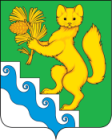 АДМИНИСТРАЦИЯ БОГУЧАНСКОГО РАЙОНА П О С Т А Н О В Л Е Н И Е .2023                                        с. Богучаны                                              №О проведении аукциона на право заключениядоговора аренды земельного участка с кадастровым номером 24:07:2501002:32Рассмотрев предоставленные материалы, в соответствии со ст. ст. 39.11, 39.12, 39,13 Земельного кодекса Российской Федерации от 25.10.2001 №136-ФЗ, пунктом 2 статьи 3.3 Федерального закона «О введении в действие Земельного кодекса Российской Федерации» от 25.10.2001 № 137-ФЗ, постановлением администрации Богучанского района от 27.07.2023 № 743-п «Об утверждении размера процента кадастровой стоимости земельного участка, применяемого при расчете начальной цены предмета аукциона на право заключения договора аренды», постановлением администрации Богучанского района от 01.08.2023 № 776-п «О возложении полномочий по подготовке и проведению аукциона в электронной форме по продаже земельного участка, находящегося в государственной, а также аукциона на право заключения договора аренды земельного участка, государственная собственность на которые не разграничена», статьями 7, 43, 47 Устава Богучанского района Красноярского краяПОСТАНОВЛЯЮ:Провести аукцион на право заключения договора аренды земельного участка со следующими характеристиками:кадастровым номером 24:07:2501002:32.местоположение: местоположение установлено относительно ориентира, расположенного в границах участка. Почтовый адрес ориентира: Красноярский край, р-н Богучанский, с. Чунояр, ул. Октябрьская, 47 «г».категория земель: земли населенных пунктов.вид разрешенного использования: для использования в целях строительства производственной базы.площадь: 7 000 кв. м.В связи с тем, что результаты государственной кадастровой оценки утверждены менее пяти лет назад, в соответствии со ст. 39.11 п. 14 Земельного кодекса Российской Федерации от 25.10.2001 № 136 – ФЗ, назначить начальную цену предмета аукциона (размер ежегодной арендной платы) равной 30% от кадастровой стоимости земельного участка с кадастровым номером 24:07:2501002:32Величину повышения начальной цены предмета аукциона (шаг аукциона) установить равной 3% (три процента) от начальной цены предмета аукциона.Размер задатка установить равным 50% (пятьдесят процентов) от начальной цены предмета аукциона.Отделу по архитектуре и градостроительству определить предельно (максимально и минимально) допустимые параметры разрешенного строительства объекта капитального строительства.Контроль за выполнением постановления оставляю за собой.Постановление вступает в силу со дня подписания.И.о. Главы Богучанского района                                                          В.М. Любим